4º bimestreAs sequências didáticas deste bimestre têm como propósito a realização de um jornal comemorativo da turma, em língua inglesa, para encerrar o ano letivo e marcar a conclusão do Ensino Fundamental.O jornal deve contar a história da turma por meio de textos de diferentes gêneros discursivos, especialmente aqueles que foram abordados ao longo das unidades da coleção. Esta é uma oportunidade para que os estudantes façam uma retrospectiva dos últimos quatro anos letivos, e desejamos que possa ser um momento para resgatar boas recordações do ambiente escolar, das amizades feitas, dos laços construídos com os colegas, com os professores e demais profissionais da escola. Certamente, depois de algum tempo estudando juntos, deve haver muitas histórias para contar, fotos para mostrar, brincadeiras e situações interessantes para lembrar. Esperamos que a proposta possibilite também a valorização dos conhecimentos adquiridos, levando a turma a perceber o próprio crescimento no âmbito educacional.As sugestões dadas estão baseadas na ideia de que o jornal possa ser feito no computador e que haja condições de imprimir alguns exemplares para distribuição na escola. De acordo com o contexto, pode-se pensar na viabilidade de pedir apoio à comunidade para a impressão dos exemplares. No entanto, caso essas opções não sejam viáveis, o jornal poderá ser feito de modo artesanal, com a produção de apenas um exemplar para exposição na biblioteca da escola; ou, ainda, poderá ser feito em forma de mural ou painel para ser exibido na sala de aula. O mais importante é que os estudantes se sintam motivados e se empenhem em contar a história da turma e a produzir os textos. Recomendamos fazer o lançamento do jornal em um evento que celebre o encerramento do ano letivo.Na primeira sequência didática do bimestre, os estudantes são convidados a produzir o jornal e a fazer o planejamento em etapas; na segunda, os grupos elaborarão e revisarão os textos e, na última, farão a diagramação do jornal.I – INTRODUÇÃONesta sequência didática, apresentamos orientações e sugestões para o planejamento do jornal. Recomendamos que os estudantes tenham liberdade para decidir o formato, as seções e os conteúdos dos textos, de acordo com os recursos disponíveis e com os gêneros discursivos que foram estudados nos quatro volumes do Livro do Estudante.  As ideias são sugestões e adaptações que devem ser feitas em função das condições para a produção do jornal, dos interesses dos estudantes e do nível de domínio da língua inglesa para a elaboração dos textos. Esta sequência didática amplia o trabalho realizado ao longo da coleção e contribui para a formação do senso crítico dos estudantes.II – METODOLOGIAAULAS 1 e 2A – O que você deve preparar para as aulas 1 e 21 – Exemplares de jornais escolares.Sugerimos que sejam jornais impressos, mas, se não for possível, algumas publicações podem ser encontradas na internet.B – Desenvolvimento das aulas 1 e 21 – Fazer uma breve introdução da atividade, explicando aos estudantes como será realizada.2 – Propor aos estudantes a elaboração de um jornal da turma — uma edição comemorativa, em língua inglesa — sobre a conclusão do Ensino Fundamental.3 – Mostrar exemplos de jornais escolares para que os estudantes possam analisar e, com base neles, discutir como pode ser o jornal da turma.Sugestão:<https://www.jornalescolar.org.br/> Acesso em: 1 out. 2018.4 – Planejar o jornal.4.1 – Primeira etapa: definir o formato e os conteúdos do jornalSugerimos deixar que os estudantes conversem e apresentem as primeiras ideias para o jornal, considerando o formato, as seções, os conteúdos e os gêneros dos textos. O ponto de partida para o planejamento é pensar no que eles querem contar sobre a turma, mas é importante considerar os recursos disponíveis antes de definir o formato, o tipo e a quantidade de conteúdos. Se você julgar conveniente, divida a turma em grupos para que cada um esboce uma proposta para o jornal e depois a apresente a todos. Depois, em conjunto, eles avaliam as propostas e escolhem a mais adequada.O título do jornal também pode ser definido nesta etapa.Sugestões: A – Relatos escritos (depoimentos dos estudantes)Assuntos: momentos vividos pela turma em conjunto, por grupos de estudantes ou individualmente, tais como uma excursão, um evento na escola, uma competição esportiva, a apresentação de um trabalho, um fato importante, um acontecimento engraçado etc.B – Entrevistas (com os estudantes e os professores)Assuntos: a) estudantes – a vida escolar, as melhores lembranças, um momento inesquecível, as amizades feitas, as principais dificuldades, os planos para o futuro etc.b) professores – lembranças de momentos com a turma, o relacionamento com os estudantes de modo geral, o que privilegiou na disciplina, mensagens para a turma etc.C – FotorreportagemAssuntos: melhores momentos da turma, eventos na escola, excursões, visitas, apresentações de trabalho etc.D – Notícias de fatos que marcaram o cotidiano escolarE – Artigos de opiniãoAssuntos: a etapa escolar concluída, os desafios da próxima etapa escolar, a importância dos conteúdos estudados, o papel da educação na formação dos estudantes.F – Minicontos G – Resenhas de livros lidos pela turmaH – Comentários críticos sobre filmes a que a turma assistiuI – Memes aludindo a momentos engraçados, a características marcantes de estudantes e professores, a temas debatidos etc.4.2 – Segunda etapa: listar e distribuir tarefasNesta etapa, a turma deve fazer uma lista das tarefas necessárias para a realização do jornal e formar equipes de trabalho.Algumas tarefas que podem ser consideradas: busca de apoio e de materiais para a confecção do jornal, diagramação eletrônica, impressão, lançamento e distribuição.4.3 – Terceira etapa: organizar a elaboração dos conteúdos do jornalRecomendamos que a turma seja dividida em grupos, de acordo com os textos a serem produzidos, considerando a afinidade dos estudantes com o tema e/ou com o gênero discursivo.4.4 – Quarta etapa: planejar os textosNesta etapa, os grupos deverão conversar sobre os conteúdos dos textos e definir o que é necessário providenciar antes da próxima sequência didática, por exemplo: a) quem serão os entrevistados, como e quando serão realizadas as entrevistas;b) qual será o tema da fotorreportagem e como obter as fotos;c) quais serão os temas dos artigos de opinião, dos memes e das notícias;d) quais filmes podem ser comentados e quais livros podem ser resenhados;e) como serão produzidos os minicontos.5 – Explicar como será realizada a próxima atividade: os grupos deverão planejar os conteúdos dos textos do jornal que serão produzidos em sala de aula.III – FICHA DE AUTOAVALIAÇÃOMarque um X na coluna que retrata melhor o que você sente ao responder a cada questão.IV – AVALIAÇÃO FORMATIVA 1. Critérios para acompanhamento da aprendizagem– Observar o engajamento dos estudantes na atividade.– Prever eventuais dificuldades e planejar meios para que os estudantes possam superá-las.Questões para acompanhamento da aprendizagem:1 – Os estudantesa – demonstraram interesse pela proposta de produzir um jornal?b – deram ideias espontaneamente para o formato e os conteúdos do jornal?c – discutiram sobre as tarefas e os recursos necessários para a produção do jornal?d – planejaram os textos que vão elaborar?e – fizeram a previsão do que será necessário para a próxima atividade?f – trabalharam em grupo de modo cooperativo?g – manifestaram iniciativa para falar em língua inglesa?2 – As tarefas foram adequadas para alcançar os objetivos previstos?3 – Os estudantes se mostraram motivados para realizar as tarefas? Como isso pode ser constatado?2. Critério para avaliação do desenvolvimento dos estudantesConsiderando a habilidade a seguir, verifique se os estudantes conseguiram:(EF09LI01) Fazer uso da língua inglesa para expor pontos de vista, argumentos e contra-argumentos, considerando o contexto e os recursos linguísticos voltados para a eficácia da comunicação.Instrumento para avaliação do desenvolvimento dos estudantes: planejamento do jornal da turma.V – SUGESTÕES DE FONTES DE PESQUISA PARA O PROFESSORFazer um jornal escolar: o que preciso saber? Disponível em: <http://www.esar.edu.pt/be/ficheiros/Guias/16%20-%20Como%20fazer%20um%20Jornal%20Escolar.pdf>. Acesso em: 2 out. 2018.FREINET, C. O jornal escolar: temas pedagógicos. Lisboa: Estampa, 1974.  GADOTTI, M. O jornal na escola e a formação de leitores. Brasília: Líber Livro Editora, 2007.SOARES, W. Álbum: passo a passo de um jornal escolar. Nova Escola, São Paulo, p. 1, jan. 2013. Disponível em: <https://novaescola.org.br/conteudo/3527/album-passo-a-passo-de-um-jornal-escolar>. Acesso em: 2 out. 2018.SEQUÊNCIA DIDÁTICA 10SEQUÊNCIA DIDÁTICA 10TÍTULOOur story in the newspaper.EIXOOralidade.UNIDADE TEMÁTICAInteração discursiva.OBJETO DE CONHECIMENTOFunções e usos da língua inglesa: persuasão.HABILIDADE(EF09LI01) Fazer uso da língua inglesa para expor pontos de vista, argumentos e contra-argumentos, considerando o contexto e os recursos linguísticos voltados para a eficácia da comunicação.OBJETIVO GERALDiscutir sobre a elaboração de um jornal da turma.OBJETIVO ESPECÍFICOPlanejar o jornal da turma.NÚMERO DE AULAS2RECURSOS DIDÁTICOSComputador, folhas de papel sulfite.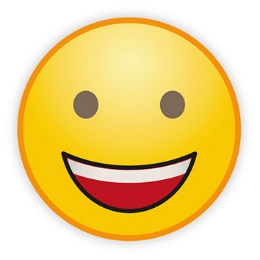 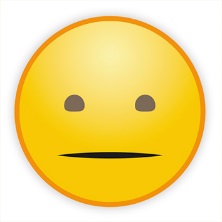 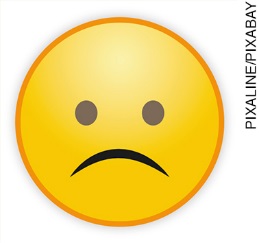 Demonstrei interesse pela proposta de produzir o jornal da turma?Colaborei para o planejamento do jornal?Discuti com meus colegas sobre o formato, as seções e os conteúdos do jornal?Planejei com meu grupo o(s) texto(s) que vamos elaborar para o jornal?Manifestei iniciativa para falar em língua inglesa?Participei ativamente da atividade?O que eu gostaria de comentar sobre as tarefas realizadas?